Course Participation ContractCongratulations! You have enrolled in the course “[Title]” that has the honor and privilege to be a cooperation between XAMK University of Applied Sciences and Bielefeld University of Applied Sciences. To complete your enrollment, read this page, sign it and send it to [mail address]. Your benefits from this courseThe primary purpose of this course is to help you to develop virtual and intercultural collaboration and communication skills. Both are crucial future skills in a globalized world. You will also expand your knowledge about… [learning goals]How you will achieve these benefitsYou will be paired with teammates from another country. This will present challenges in dealing with different time zones as well as cross-cultural communication issues. Both challenges help you to develop virtual and intercultural collaboration skills. In addition, you will… [learning methods and collaboration tasks]What we require from youAs a participant in this course, you represent your university internationally. This comes with certain responsibilities. Please fill out and sign the contract below to show us that you are willing to engage in this course as we require it.
I, _________________________, acknowledge this course will require my full participation. I understand that this project involves the ability to deal with cross-cultural issues, ambiguity outside of my comfort zone, and collaboration tools and platforms. I acknowledge I will represent my home university ethically and professionally, especially in group work. ________________________		________________________Signature 					DateContactThis document was created by Vicky Großkreuz and Maximilian Köster / Digital Mobil @ FH Bielefeld. It is licensed under CC BY-SA 4.0. If you have any questions or comments, please contact digitalmobil@fh-bielefeld.de. Digital Mobil @ FH Bielefeld is funded by the German Academic Exchange Service (DAAD) and the German Federal Ministry of Education and Research (BMBF).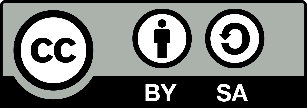 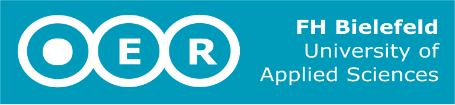 